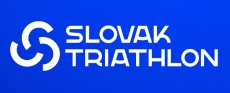 SLOVENSKÁ TRIATLONOVÁ ÚNIA--------------------------------------------------------------------------------------------PRESTUPOVÝ LÍSTOKPriezvisko ..................................................... meno .............................Dátum nar.: ..................................... Číslo licencie STÚ: ......................Adresa ..................................................................................................Mesto ................................................................. PSČ .........................OHLASUJEM PRESTUPZ klubu: .................................................................................................Do klubu: ..............................................................................................	.......................................	            ....................................	podpis športovca, 	            dátum	(zák. zástupcu)	Vyjadrenie materského klubu / oddielu:Prestup povoľujeme / Prestup nepovoľujeme*)  ........................................	            ....................................               podpis	              	              dátum........................................pečiatkaVyjadrenie ŠTK STÚ:.............................................................................................................................................................................................................*) nehodiace sa škrtnite